Questions? Contact me at www.diane_bruns@rimsd.k12.ca.us or via my website, at www.rimsdbruns.weebly.comSpelling: Adverbs and Adding -lyearly		________________________loudly		________________________finally		________________________quickly		________________________quietly		________________________proudly	________________________slowly		________________________softly		________________________firmly		________________________gently		________________________………………………………………………………………………………………………………………amazingly	________________________bravely		________________________decidedly	________________________usually		________________________completely	________________________suddenly	________________________brilliantly	________________________curiously	________________________unfortunately	________________________unexpectantly	________________________Have a GRRRReat 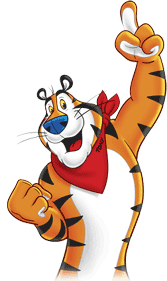 Spring Break!School resumes April 8th!Imagine,Believe,Achieve!Monday25thTuesday26thWednesday27thThursday 28thFriday 29thReading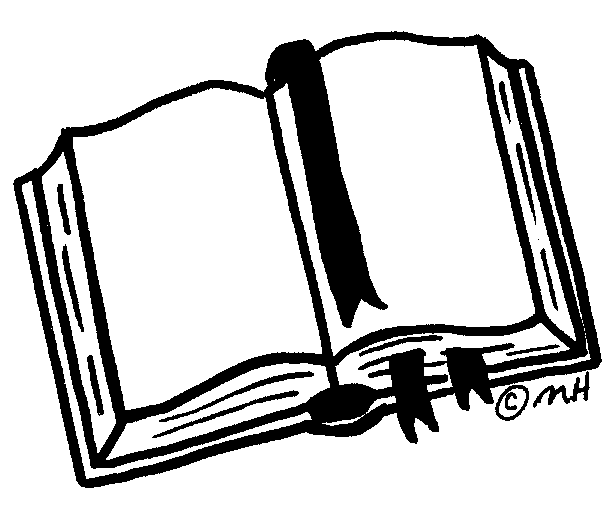 SSR/ARBlood on the RiverSSR/AR Computer LABBlood on the RivereSTEM to Plemons8:30 – 9:30SSR/AR Computer LABBlood on the RiverSSR/ARBlood on the RiverLanguage Arts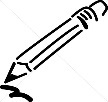 Complete Chunky Comics Due now! Complete RN pages for James Forten and Lunch MoneyHistory Questions & ResearchComplete RN pages for James Forten and Lunch MoneyBe sure RN pages are turned in and up-to-date Spelling            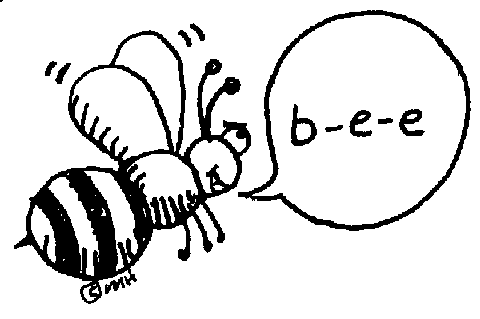 Lesson 18Pretest & Diamante PoemLibrary Today11:30-12:05Diamante PoemSPELLING TESTMath  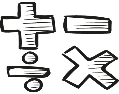 GM/PMT 7.9GM/PMT 7.10Standards Review Chapter 7 TESTStandards ReviewScience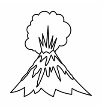 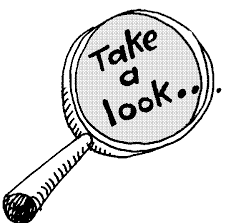 eSTEM to PlemonsMinimum DayeSTEM to PlemonsHistory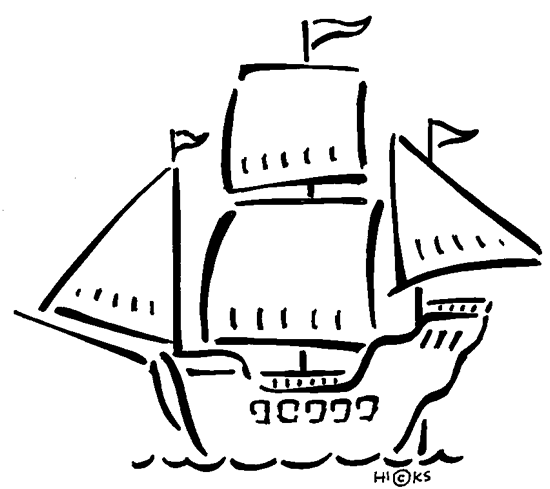 Chapter 8 Review and Study GuideChapter 8 TESTHomework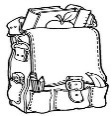 Finish today’s assignments&Read for 30minReading LogFinish today’s assignments&Read for 30minReading LogFinish today’s assignments&Read for 30 minReading LogFinish today’s assignments&Read for 30 minLog & SummaryHomework Due!Rdg Log = 4 pts Summary = 6 pts